Your recent request for information is replicated below, together with our response.How many callouts did the force attend at GP practices in each of the last four calendar years (2019, 2020, 2021, 2022)?How many of these callouts were for:Anti-social behaviourViolence against a person Criminal damage *Please note we do not wish to include any calls relating to section 136 of the Mental Health Act in this data. How many recorded crimes were there at GP practices in your area in each of the last four calendar years? If possible, please also break down the figures by category of crime.Having considered your request in terms of the Act, I regret to inform you that I am unable to provide you with the information you have requested, as it would prove too costly to do so within the context of the fee regulations.  As you may be aware the current cost threshold is £600 and I estimate that it would cost well in excess of this amount to process your request. As such, and in terms of Section 16(4) of the Freedom of Information (Scotland) Act 2002 where Section 12(1) of the Act (Excessive Cost of Compliance) has been applied, this represents a refusal notice for the information sought.To explain, crimes are recorded by offence classification using Scottish Government Justice Department crime classification codes rather than by type of business. Similarly, incidents are also not searchable by type of business. As a result, the only way to provide an accurate response to your request would be to read through each and every potentially relevant crime/incident report for the years requested to establish if the type of premises is detailed and then further examine in order to answer the specific details of your request. Given the thousands of reports that would have to be researched this is an exercise which I estimate would far exceed the cost limit set out in the Fees Regulations.You can access our published crime statistics via the following link: How we are performing - Police ScotlandIf you require any further assistance please contact us quoting the reference above.You can request a review of this response within the next 40 working days by email or by letter (Information Management - FOI, Police Scotland, Clyde Gateway, 2 French Street, Dalmarnock, G40 4EH).  Requests must include the reason for your dissatisfaction.If you remain dissatisfied following our review response, you can appeal to the Office of the Scottish Information Commissioner (OSIC) within 6 months - online, by email or by letter (OSIC, Kinburn Castle, Doubledykes Road, St Andrews, KY16 9DS).Following an OSIC appeal, you can appeal to the Court of Session on a point of law only. This response will be added to our Disclosure Log in seven days' time.Every effort has been taken to ensure our response is as accessible as possible. If you require this response to be provided in an alternative format, please let us know.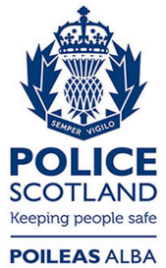 Freedom of Information ResponseOur reference:  FOI 23-0752Responded to:  04 April 2023